ФЕДЕРАЦИЯ ПРОФСОЮЗОВ КЫРГЫЗСТАНА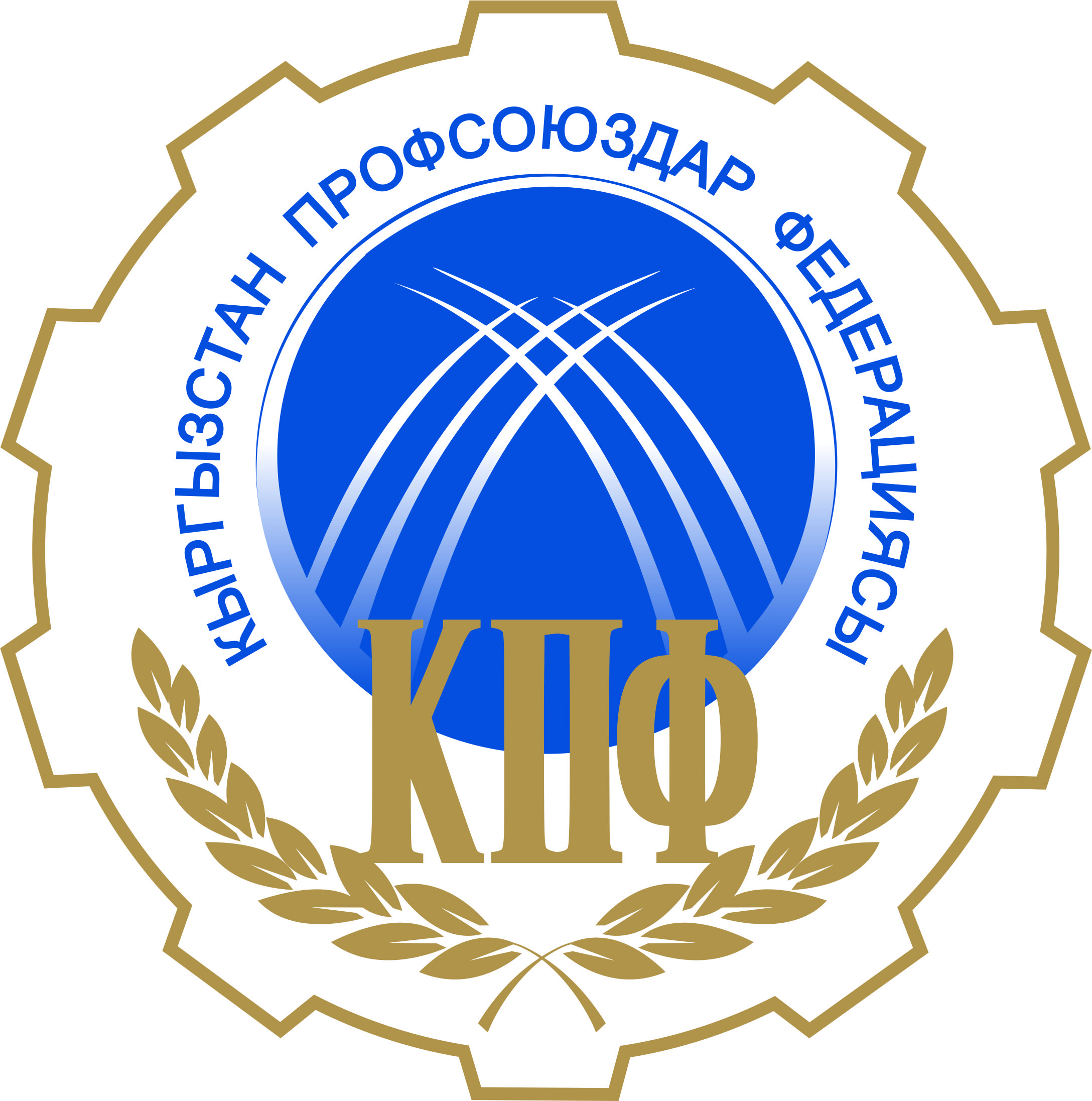 Стратегический план действий Федерации профсоюзов Кыргызстана, отраслевыхпрофсоюзов и областных Советов профсоюзовна 2022-2025 годы2022 г.Стратегический план ФПК, отраслевых профсоюзов и областных советов профсоюзов на 2022-2025 годыУсловные обозначения:ФПК – Федерация профсоюзов КыргызстанаРК – Республиканский комитетЦК – Центральный комитетОСП – областные советы профсоюзовОСЭЗТ – отдел социально-экономической защиты трудящихся ОПО – отдел правового обеспеченияТИТ – техническая инспекция трудаУМЦ – учебно-методический центрУККТ – управление “Кыргызкурорттуризм”РТК – Республиканская трехсторонняя комиссияМТСОМ – министерство труда, социального обеспечения и миграцииМОТ- международная организация трудаМКП – международная конфедерация профсоюзовМОП – международные объединения профсоюзовМПО – международные профсоюзные организацииВКП – всеобщая конфедерация профсоюзовПС ЦА – профсоюз Центральной АзииРазработать единую политическую повестку профсоюзови обеспечить  принятие трехстороннего Генерального соглашения и плана его реализацииРазработать единую политическую повестку профсоюзови обеспечить  принятие трехстороннего Генерального соглашения и плана его реализацииРазработать единую политическую повестку профсоюзови обеспечить  принятие трехстороннего Генерального соглашения и плана его реализацииРазработать единую политическую повестку профсоюзови обеспечить  принятие трехстороннего Генерального соглашения и плана его реализацииРазработать единую политическую повестку профсоюзови обеспечить  принятие трехстороннего Генерального соглашения и плана его реализацииРазработать единую политическую повестку профсоюзови обеспечить  принятие трехстороннего Генерального соглашения и плана его реализацииРазработать единую политическую повестку профсоюзови обеспечить  принятие трехстороннего Генерального соглашения и плана его реализацииРазработать единую политическую повестку профсоюзови обеспечить  принятие трехстороннего Генерального соглашения и плана его реализацииДействияСрокиСрокиОтветственныеОтветственныеИндикаторыОжидаемый результатНеобходимый бюджетРазработать и утвердить План мероприятий по реализации Генерального соглашения (ГС) на 2022-2024 годыСентябрь  2022 г.Сентябрь  2022 г.ЦК,РК, ОСПЦК,РК, ОСПРазработан-ный планмероприятийУтвержденный план мероприятийПодготовить и согласовать со всеми отраслевыми и областными профсоюзами проектГС на 2025-2027 годы Октябрь-декабрь 2024 г.Октябрь-декабрь 2024 г.ЦК,РК, ОСПЦК,РК, ОСППроект ГССогласованный проект ГСОбсудить, согласовать и подписать ГС на 2025-2027 годы с социальными партнерами Январь-февраль 2025 г.Январь-февраль 2025 г.Кабинет Министров, Профсоюзы,Бизнес-сообществоКабинет Министров, Профсоюзы,Бизнес-сообществоРаспоряже-ние об одобрении ГСПринятое ГСРазработать и утвердить План мероприятий по реализации ГС на 2025-2027 годымай 2025 г.май 2025 г.Соцпартнеры Соцпартнеры Разработкаплана мероприятийУтвержденный план Проводить  мониторинг  и оценку выполнения ГС и Плана мероприятий ГСОдин раз в год Один раз в год Соцпартнеры, трехсторон-няя комиссияСоцпартнеры, трехсторон-няя комиссияКоличество проведенных мониторинговОтчет мониторинга исполнения ГС2. Разработать антикризисные меры по оказанию содействия работникам в преодолении последствий пандемии2. Разработать антикризисные меры по оказанию содействия работникам в преодолении последствий пандемии2. Разработать антикризисные меры по оказанию содействия работникам в преодолении последствий пандемии2. Разработать антикризисные меры по оказанию содействия работникам в преодолении последствий пандемии2. Разработать антикризисные меры по оказанию содействия работникам в преодолении последствий пандемии2. Разработать антикризисные меры по оказанию содействия работникам в преодолении последствий пандемии2. Разработать антикризисные меры по оказанию содействия работникам в преодолении последствий пандемии2. Разработать антикризисные меры по оказанию содействия работникам в преодолении последствий пандемииДействияСрокиСрокиОтветственныеОтветственныеИндикаторыОжидаемый результатНеобходимый бюджетПровести анализ ситуации и последствий пандемии на рынок труда и сформировать пакет рекомендацийОктябрь-декабрь2022 г.Октябрь-декабрь2022 г.ЦК, РК, ОСП,ФПК, экспертыЦК, РК, ОСП,ФПК, экспертыАналитическая справкаОказывать необходимую правовую помощьПостоянно Постоянно Правовые инспекторы труда, партнерыПравовые инспекторы труда, партнерыКоличество обращенийУстранение нарушений норм трудового законодательстваПодготовить документ для обсуждения в  первичных организациях.Провести семинары в каждом отраслевом и территориальном профсоюзе для профактивовВ течение 2023 г.В течение 2023 г.ЦК,РК, ОСП,ФПК, экспертыЦК,РК, ОСП,ФПК, экспертыДокумент Количество семинаровРекомендации Проведено 26 семинаров по 30 человекПодготовить предложения в Кабинет министров по включению коронавируса COVID-19 в список профзаболеваний4 квартал 2022 г.4 квартал 2022 г.ЦК,РК, ОСП,ФПК, экспертыЦК,РК, ОСП,ФПК, экспертыОбращение Включение коронавируса COVID-19 в список профзаболеванийВнести предложения по внесению изменения в Трудовой кодекс КР относительно дистанционной работы4 квартал 2022 г.4 квартал 2022 г.ЦК,РК, ОСП,ФПК, экспертыЦК,РК, ОСП,ФПК, экспертыПредложения Включение в ТК КР раздела о дистанционной работеПроводить работу по продвижению 10 законопроектов в Жогорку Кенеше КР4 квартал 2022 г.4 квартал 2022 г.ФПКФПККоличество встреч с депутатамиЗаконопроекты принятыДобиться в рамках инвентаризации трудового законодательства, включения предложений от профсоюзов4 квартал 2022 г.4 квартал 2022 г.ЦК,РК,ОСП,ФПКЦК,РК,ОСП,ФПКПредложения Предложения профсоюзов включены в 10 законов3. Расширить работу профсоюзов в сфере неформальной экономики и неформальной занятости и представления интересов неформальных работников3. Расширить работу профсоюзов в сфере неформальной экономики и неформальной занятости и представления интересов неформальных работников3. Расширить работу профсоюзов в сфере неформальной экономики и неформальной занятости и представления интересов неформальных работников3. Расширить работу профсоюзов в сфере неформальной экономики и неформальной занятости и представления интересов неформальных работников3. Расширить работу профсоюзов в сфере неформальной экономики и неформальной занятости и представления интересов неформальных работников3. Расширить работу профсоюзов в сфере неформальной экономики и неформальной занятости и представления интересов неформальных работников3. Расширить работу профсоюзов в сфере неформальной экономики и неформальной занятости и представления интересов неформальных работников3. Расширить работу профсоюзов в сфере неформальной экономики и неформальной занятости и представления интересов неформальных работниковДействияСрокиСрокиОтветствен-ныеОтветствен-ныеИндикаторыОжидаемый результатНеобходимый бюджетПровести анализ ситуации по отраслям экономики в сфере неформальной занятости и определить потребности1-2 кварталы 2023 г.1-2 кварталы 2023 г.ЦК,РК, ОСП,ФПК, экспертыЦК,РК, ОСП,ФПК, экспертыСоглашение Аналитическая справкаЦентр Солидарности, Фонд ЭбертаРазработать, утвердить, а также реализовать план работы ФПК отраслевыми комитетами по привлечению работников из неформальной занятости в профосоюзы3-4кварталы2022 г.3-4кварталы2022 г.ЦК, РК, ОСП,ФПК, эксперты, социальные партнерыЦК, РК, ОСП,ФПК, эксперты, социальные партнерыКоличество работников, принятых в профсоюзУтвержденный план работы, рекомендации Разработать учебный модуль и обучить профактив методам работы с неформальными работниками.Развить  профорганайзинг2022-23г.г.2022-23г.г.ЦК,РК, ОСП,ФПКЦК,РК, ОСП,ФПККоличество учебных модулейКоличество занятийВывод из неформальной  экономикиСовместно с МОТПровести информационную работу в СМИ, соцсетях, мессенджерах, ютюб-каналах, установка ЛЭД экранов по снижению неформальной занятости, подготовить роликиПостоянноПостоянноЦК, РК, ОСП,ФПК, привлекая глобальные и междуна- родные профсоюзы ЦК, РК, ОСП,ФПК, привлекая глобальные и междуна- родные профсоюзы Количество статей, встреч, установлен-ных ЛЭД- экрановПовышение правовой грамотности, информированности работников и работодателей Создать  первичные профорганизации в неформальном секторе и довести охват до 20-30 %До 2025 г.До 2025 г.ЦК, РК, ОСП,ФПКЦК, РК, ОСП,ФПККоличество созданных профоргани-зацийВыход из неформальной экономики. Формализация трудовых отношений, заключение Коллективных и трудовых договоров, увеличение профчленства 4. Обеспечить формирование  политики  профсоюзов в обеспечении защиты трудовых прав работников4. Обеспечить формирование  политики  профсоюзов в обеспечении защиты трудовых прав работников4. Обеспечить формирование  политики  профсоюзов в обеспечении защиты трудовых прав работников4. Обеспечить формирование  политики  профсоюзов в обеспечении защиты трудовых прав работников4. Обеспечить формирование  политики  профсоюзов в обеспечении защиты трудовых прав работников4. Обеспечить формирование  политики  профсоюзов в обеспечении защиты трудовых прав работников4. Обеспечить формирование  политики  профсоюзов в обеспечении защиты трудовых прав работников4. Обеспечить формирование  политики  профсоюзов в обеспечении защиты трудовых прав работниковДействияСрокиСрокиОтветствен-ныеОтветствен-ныеИндикаторыОжидаемый результатНеобходимый бюджетОпределить перечень тем и проводить анализ законодательства, специфики проблем профсоюзов, выработки решений,социологические исследования/опросы 2023-2024 г.2023-2024 г.Аналитичес-кая группаАналитичес-кая группаКоличество проведенных исследованийАнатические документы Подписать Соглашение о взаимном сотрудничестве Федерации профсоюзов Кыргызстана и Министерства труда, социального обеспечения и миграции КР по осуществлению  государственного надзора и общественного контроля над соблюдением законодательства о труде, охране труда и иных нормативных правовых актов, содержащих нормы трудового праваАпрель 2022 г.Апрель 2022 г.Техническая инспекция труда Федерации профсоюзов КыргызстанаТехническая инспекция труда Федерации профсоюзов КыргызстанаСоглашение Соглашение подписаноПродвигать ратификацию Конвенций МОТ 183, 102, 156 посредством участия в рабочих группах, созданных МТСОМПостоянно Постоянно Отделы ФПК: ОПО, ОСЭЗТ, ТИТОтделы ФПК: ОПО, ОСЭЗТ, ТИТКоличество ратифицированных Конвенций МОТРабочие группы созданы. Ратификация Конвенций Внести на обсуждение Совета ФПК Рекомендацию МОТ №205 «О занятости и достойном труде в целях обеспечения мира и потенциала противодействия»Сентябрь 2022 г.Сентябрь 2022 г.Отдел СЭЗТОтдел СЭЗТИнформация Члены Совета ФПК информированы о Рекомендации МОТ №205Внести предложение в МТСОМ о включении в повестку дня очередного заседания РТК рассмотрение Рекомендации МОТ №205Октябрь-ноябрь 2022 г.Октябрь-ноябрь 2022 г.Отдел СЭЗТОтдел СЭЗТПредложение Члены РТК информированы о Рекомендации МОТ №205Добиваться совершенствования нормативно-правовой базы на основании Государственной программы охраны труда Кыргызской Республики на 2022-2026 годы2022-2026 годы2022-2026 годыТехническая инспекция труда.Отдел правового обеспеченияТехническая инспекция труда.Отдел правового обеспеченияГоспрограмма Реализация Госпрограммы, выработка мер экономического стимулирования субъектов трудовых отношений к соблюдению требований законодательства об охране труда, а также в вопросах, регулирующих охрану труда и компенсационные меры за работу во вредных и опасных условияхИнициировать и с использованием всех средств добиваться,совместно с министерствами и ведомствами,внедрения на каждом предприятии, в каждой организации современной и эффективной системы управления охраной труда (СУОТ), обеспечивающей оценку уровней профессиональных рисков2022-2026 г.2022-2026 г.Техническая инспекция трудаТехническая инспекция трудаКоличество предприятий и организаций, на которых внедрены СУОТЭкономические и правовые механизмы, побуждающие работодателей  обеспечивать здоровые и безопасные условия труда, сформированы, в том числе устанавливающие налоговые льготы организациям, работающим без травм и аварийАктивно внедрять в практику работы Концепцию «нулевого травматизма», разработанную на базе международного опыта и включающую в себя «семь золотых правил», объединяющих три направления: безопасность, гигиену труда и благополучие работников.2022-2026 г.2022-2026 г.Техническая инспекция трудаТехническая инспекция труда% снижения травмУчастие в глобальной кампании Концепции «нулевого травматизма», запущенной 4 сентября 2017 года на XXI Всемирном конгрессе по безопасности и гигиене труда.Концепция внедряется в практикуПринять участие в разработке комплексной программы по обеспечению достойным трудом (достойная заработная плата, достойная занятость, социальное партнерство)4 квартал 2024-25гг4 квартал 2024-25ггФПК, ЦК, РК, ОСПФПК, ЦК, РК, ОСППрограмма Программа по достойному труду разработана и утверждена5.Сформировать позитивный имидж о работе профсоюзов среди населения5.Сформировать позитивный имидж о работе профсоюзов среди населения5.Сформировать позитивный имидж о работе профсоюзов среди населения5.Сформировать позитивный имидж о работе профсоюзов среди населения5.Сформировать позитивный имидж о работе профсоюзов среди населения5.Сформировать позитивный имидж о работе профсоюзов среди населения5.Сформировать позитивный имидж о работе профсоюзов среди населения5.Сформировать позитивный имидж о работе профсоюзов среди населенияДействияСрокиСрокиСрокиОтветствен-ныеИндикаторыОжидаемый результатНеобходимый бюджетРазработать, утвердить и реализовать медиа план на 2022 год 3-4 кварталы 2022 г.3-4 кварталы 2022 г.3-4 кварталы 2022 г.ФПКПлан Утвержденный на Совете ФПК Медиаплан Отражать профсоюзную деятельность через СМИ и интернет ресурсыЕженедельноЕженедельноЕженедельноФПК, ЦК, РК, ОСПКоличество статей в СМИПоднятие имиджаСоздать общую площадкув здании ФПК для обсуждения наиболее актуальных проблем социально-экономического характера с привлечением заинтересованных сторон (гражданское общество, бизнес, госструктуры ит.п.) 1 раз в квартал 1 раз в квартал 1 раз в квартал ФПККоличество проведенных обсужденийПродвижение работы профсоюзовПровести мониторинг выполнения Медиаплана 1 раз в год1 раз в год1 раз в годФПКРезультаты мониторинга Оформить информационные стенды и баннеры на профсоюзную тематику как внутри помещений ФПК, так и на прилегающей территории, в ППО2022-23 г.г.2022-23 г.г.2022-23 г.г.ФПК, ЦК, РК, ОСПКоличество установлен-ных стендов, баннеровСтенды оформлены6. Разработать нормативно-правовые основы и механизмы эффективного управления собственностью профсоюзов для  выполнения уставных задач ФПК6. Разработать нормативно-правовые основы и механизмы эффективного управления собственностью профсоюзов для  выполнения уставных задач ФПК6. Разработать нормативно-правовые основы и механизмы эффективного управления собственностью профсоюзов для  выполнения уставных задач ФПК6. Разработать нормативно-правовые основы и механизмы эффективного управления собственностью профсоюзов для  выполнения уставных задач ФПК6. Разработать нормативно-правовые основы и механизмы эффективного управления собственностью профсоюзов для  выполнения уставных задач ФПК6. Разработать нормативно-правовые основы и механизмы эффективного управления собственностью профсоюзов для  выполнения уставных задач ФПК6. Разработать нормативно-правовые основы и механизмы эффективного управления собственностью профсоюзов для  выполнения уставных задач ФПК6. Разработать нормативно-правовые основы и механизмы эффективного управления собственностью профсоюзов для  выполнения уставных задач ФПКДействияДействияСрокиОтветствен-ныеОтветствен-ныеИндикаторыОжидаемый результатНеобходимый бюджетПровести анализ  НПА и документов,правоустанавливающих собственность ФПКПровести анализ  НПА и документов,правоустанавливающих собственность ФПК3-4 кварталы 2022 г.Юристы ФПК, Управление “Кыргызку-рорттуризм”Юристы ФПК, Управление “Кыргызку-рорттуризм”Количество НПААнализ НПА, подготовка правовых основ для реформированияСоздать рабочую группу по разработке механизмов эффективного управления собственностью, отделение хозяйствующих функций от деятельности профсоюзов (аутсорсингоубыточной  собственности, акционирование собственности ФПК и т.п.)Создать рабочую группу по разработке механизмов эффективного управления собственностью, отделение хозяйствующих функций от деятельности профсоюзов (аутсорсингоубыточной  собственности, акционирование собственности ФПК и т.п.)3 квартал 2022 г.Юристы ФПК, Управление “Кыргызку-рорттуризм”Юристы ФПК, Управление “Кыргызку-рорттуризм”Количество проведенных заседаний рабочей группыРабочая группа создана. Подготовлена аналитическая записка с вариантами решенийРазработать бизнеспланы для привлечения инвестиций в собственность профсоюзов Разработать бизнеспланы для привлечения инвестиций в собственность профсоюзов 2022-2023 ггФПК, УККТ, эксперты, Комиссия по недвижимостиФПК, УККТ, эксперты, Комиссия по недвижимостиКоличество бизнес-плановБизнес-проекты7. Сформировать систему непрерывной подготовки профсоюзных лидеров и профсоюзного актива для работы в современных условиях и расширить работу с молодежью и женщинами.Повысить эффективность организационной работы профсоюзов и улучшить коммуникации / обратную связь с членами и потенциальными членами профсоюзов7. Сформировать систему непрерывной подготовки профсоюзных лидеров и профсоюзного актива для работы в современных условиях и расширить работу с молодежью и женщинами.Повысить эффективность организационной работы профсоюзов и улучшить коммуникации / обратную связь с членами и потенциальными членами профсоюзов7. Сформировать систему непрерывной подготовки профсоюзных лидеров и профсоюзного актива для работы в современных условиях и расширить работу с молодежью и женщинами.Повысить эффективность организационной работы профсоюзов и улучшить коммуникации / обратную связь с членами и потенциальными членами профсоюзов7. Сформировать систему непрерывной подготовки профсоюзных лидеров и профсоюзного актива для работы в современных условиях и расширить работу с молодежью и женщинами.Повысить эффективность организационной работы профсоюзов и улучшить коммуникации / обратную связь с членами и потенциальными членами профсоюзов7. Сформировать систему непрерывной подготовки профсоюзных лидеров и профсоюзного актива для работы в современных условиях и расширить работу с молодежью и женщинами.Повысить эффективность организационной работы профсоюзов и улучшить коммуникации / обратную связь с членами и потенциальными членами профсоюзов7. Сформировать систему непрерывной подготовки профсоюзных лидеров и профсоюзного актива для работы в современных условиях и расширить работу с молодежью и женщинами.Повысить эффективность организационной работы профсоюзов и улучшить коммуникации / обратную связь с членами и потенциальными членами профсоюзов7. Сформировать систему непрерывной подготовки профсоюзных лидеров и профсоюзного актива для работы в современных условиях и расширить работу с молодежью и женщинами.Повысить эффективность организационной работы профсоюзов и улучшить коммуникации / обратную связь с членами и потенциальными членами профсоюзов7. Сформировать систему непрерывной подготовки профсоюзных лидеров и профсоюзного актива для работы в современных условиях и расширить работу с молодежью и женщинами.Повысить эффективность организационной работы профсоюзов и улучшить коммуникации / обратную связь с членами и потенциальными членами профсоюзовДействияСрокиСрокиСрокиОтветствен-ныеИндикаторыОжидаемый результатНеобходимый бюджетОпределить и утвердить  список тем для обученияпрофактива. Составить график разных уровнейобучения Разработать и утвердить учебный модуль  3 квартал 2022 г.3 квартал 2022 г.3 квартал 2022 г.УМЦКоличество темУтвержденные темы для обученияОбучить председателей профкомов базовых первичных организаций, профактивистов и лидеров современным методам и технологиям работы профсоюзов в офлайн и онлайн форматеСогласно гарафика обучения Согласно гарафика обучения Согласно гарафика обучения Руководители отраслевых и региональных профсоюзовКоличество проведенных занятий30% лидеров первичек ежегодно проходят обучение Размер бюджета определяют отраслевые и региональные профсоюзыОрганизовать курсы обучения для обновления знаний и навыков лидеров профсоюзов и персонала аппарата и профсоюзных структур по использованию компьютеров и других современных средств коммуникации2023 г.2023 г.Отделы ФПК, ЦК, РК, ОСПОтделы ФПК, ЦК, РК, ОСПКоличество курсовСотрудники обученыВозобновить обучение в “Школе молодого профсоюзного лидера” и создать клуб молодых профсоюзных активистов для их обучения 3 квартал 2022 г.3 квартал 2022 г.3 квартал 2022 г.ФПККоличество обученных молодых профсоюзных активистовМолодежь вовлечена в профобучениеСоздать реальный резерв кадров из числа молодых профсоюзных активистов, ежегодно пополнять2023 г.2023 г.2023 г.ФПК, ЦК, РК, ОСПЧисленность резерва кадровРезерв кадров созданПодготовить и обучить команду профсоюзных тренеров из числа профсоюзногоо актива 4 квартал 2022 г.4 квартал 2022 г.4 квартал 2022 г.ФПК30 человекТренеры обученыМОТОрганизовать обучение, семинары, лекции для профлидеров совместно с  глобальными отраслевыми, международными профсоюзными организациями по обучению в их центрах профсоюзных лидеров республикиПостоянноПостоянноПостоянноФПК,Руководители отраслевых и региональных профсоюзовКоличество проведенных семинаров и лекцийПовышение уровня знаний лидеров и профактива республикиРасходы за счет глобальных отраслевых и международных профсоюзных организацийИзучить и определить список партнеров из МПО, заключить соглашения по организации обучения профлидеров КРЕжегодно Ежегодно Ежегодно ФПК, УМЦКоличество обученных профлидеровСоглашения заключеныПровести аттестацию работников аппарата ФПК для стимулирования роста профессионального мастерства и квалификации 4 квартал 2022 г.4 квартал 2022 г.4 квартал 2022 г.Руководство  ФПК,Комиссия ФПККоличество прошедших аттестациюАттестация работников проведенаОрганизовать совместно с МОиН  КР обучение трудовым правам выпускников школ 9-11 классов школ в офлайн и онлайн формате2022-25 г.г.2022-25 г.г.2022-25 г.г.Отраслевые комитетыКоличество проведенных занятийВыпускники школ ознакомлены с трудовыми правами работниковЦК профсоюза работников образования и наукиОбновить и разработать  информационно- обучающий  материал ведения профсоюзной работы в современных условиях4 квартал 2022 г. и 1 квартал 2023 г.4 квартал 2022 г. и 1 квартал 2023 г.ФПК, ЦК, РК,  ОСПФПК, ЦК, РК,  ОСПКоличество материаловУлучшение имиджа профсоюзовРассмотреть на заседании Совета ФПКОбучить и подготовить  проф.лидеров  ведению информационной работы1-2 квартал 2023г.1-2 квартал 2023г.РуководствоФПК, ЦК, РК, ОСПРуководствоФПК, ЦК, РК, ОСПКоличество семинаров, тренинговУлучшение коммуникационной и информационной работыПри утверждении на СФПК предусматреть в штатном расписанииОптимизировать работу УМЦ ФПК с учетом современных требований к обучению и повышению квалификации профактива3 кв 2022 г.3 кв 2022 г.Руководство ФПК, Комиссия ФПКРуководство ФПК, Комиссия ФПККоличество проведенных занятийПовышение уровня знаний лидеров и профактива республикиУМЦ, ФПК, членские организацииВести учет и анализ  работы с обращениями,  жалобами и заявлениямигражданЕжегодно  Ежегодно  ФПК, ЦК, РК, ОСПФПК, ЦК, РК, ОСПКоличество поступивших обращений, жалоб и заявленийУлучшение обратной связи. Разработка материала (рекомендации,  положения, ...) в помощь ППОВыкладывать на систематичекой основе в интернет ресурсы  кейсы из профсоюзной работы  для обсуждения и принятия мер по совершенствованиюПостоянноПостоянноФПК, ЦК, РК, ОСПФПК, ЦК, РК, ОСПКоличество кейсовАнализРегулярно проводить обучение профактива по заключению соглашений, коллективных договоров на предприятиях, отраслевых и региональных соглашений. Проводить переговоры с ассоциациями работодателей по заключению коллективных договоров на подведомственных им предприятиях.Начиная с 2023 г. Начиная с 2023 г. ОСЭЗТ, ЦК, РК, ОСП, УМЦ, ФПКОСЭЗТ, ЦК, РК, ОСП, УМЦ, ФПККоличество проведенных занятийКоличество коллективных договоров растетОбучение сотрудников ФПК по курсу "Деловой кыргызский язык" в соответствии с требованиями системы "Кыргызтест"2022-23 г.г.2022-23 г.г.ФПК, ЦК, РК, ОСПФПК, ЦК, РК, ОСПКоличество обученных сотрудниковДеловой кыргызский язык внедрен в делопроизводствоПеревод на государственный язык материалов по профсоюзной деятельности2022-25 г.г.2022-25 г.г.ФПК, ЦК, РК, ОСПФПК, ЦК, РК, ОСПКоличесвто материаловВсе материалы переведены на государственный языкОказывать необходимую помощь в реализации комплекса мер по повышению уровня правовой грамотности и информированности граждан по вопросам внешней миграции2022-25 г.г.2022-25 г.г.ФПК, ЦК, РК, ОСПФПК, ЦК, РК, ОСПКоличество тренингов, семинаровГраждане по вопросам внешней миграции информированы8. Повысить профсоюзную солидарность и расширить  сотрудничество с заинтересованными сторонами8. Повысить профсоюзную солидарность и расширить  сотрудничество с заинтересованными сторонами8. Повысить профсоюзную солидарность и расширить  сотрудничество с заинтересованными сторонами8. Повысить профсоюзную солидарность и расширить  сотрудничество с заинтересованными сторонами8. Повысить профсоюзную солидарность и расширить  сотрудничество с заинтересованными сторонами8. Повысить профсоюзную солидарность и расширить  сотрудничество с заинтересованными сторонами8. Повысить профсоюзную солидарность и расширить  сотрудничество с заинтересованными сторонами8. Повысить профсоюзную солидарность и расширить  сотрудничество с заинтересованными сторонамиДействияДействияСрокиОтветствен-ныеОтветствен-ныеИндикаторыОжидаемый результатНеобходимый бюджетУкреплять связи и сотрудничество с МОТ, МКП,МОП, ВКП, Глобальными профсоюзами, отраслевыми профсоюзами, национальными профцентрами ближнего и дальнего зарубежьяУкреплять связи и сотрудничество с МОТ, МКП,МОП, ВКП, Глобальными профсоюзами, отраслевыми профсоюзами, национальными профцентрами ближнего и дальнего зарубежьяПостоянно ФПК, отраслевые, территори-альные и первичные профсоюзыФПК, отраслевые, территори-альные и первичные профсоюзыКоличество проведенных встречУкрепление позиций профсоюзов, солидарность и взаимосотрудничество Организовать совместные  круглые столы, встречи, семинары с Фондами, Центром солидарности, неправительственными организациямиОрганизовать совместные  круглые столы, встречи, семинары с Фондами, Центром солидарности, неправительственными организациямиЕжеквар-тальноФПК, отраслевые, территори-альные и первичные профсоюзыФПК, отраслевые, территори-альные и первичные профсоюзыКоличество проведенных круглых столов, встреч, семинаровУкрепление позиций профсоюзов Принять участие в подготовке отчетов по реализации Конвенций и Рекомендаций МОТ в Кыргызстане. Принять участие в подготовке отчетов по реализации Конвенций и Рекомендаций МОТ в Кыргызстане. Ежегодно ОПО, ТИТ, ОСЭЗТОПО, ТИТ, ОСЭЗТПредложения в отчетыКыргызстан предоставляет отчеты по реализации Конвенций и Рекомендаций МОТ.Внесены предложения, дополнения и изменения в отчетыВойти в состав Совета профсоюзов стран ЦА (Национальный профцентр)Войти в состав Совета профсоюзов стран ЦА (Национальный профцентр)Июль-октябрь 2022 г.Руководство ФПКРуководство ФПКРешение Совета профсоюзов стран ЦАМОТВнести на Совет профсоюзов странЦА вопрос по совершенствованию трудовых кодексов стран ЦАВнести на Совет профсоюзов странЦА вопрос по совершенствованию трудовых кодексов стран ЦАНоябрь-декабрь 2022 г.Отдел правового обеспеченияОтдел правового обеспеченияПредложения Предложения и рекомендации подготовленыМОТУчастие в разработке Плана мероприятий в Совете ПС ЦАУчастие в разработке Плана мероприятий в Совете ПС ЦАПостоянно Орготдел, Отдел СЭЗТОрготдел, Отдел СЭЗТПредложения в планУтвержденный ПланСредства Совета ПС ЦАОбеспечить единство и сплочение отраслевых комитетов и областных советов,повысить эффективность их взаимодействияОбеспечить единство и сплочение отраслевых комитетов и областных советов,повысить эффективность их взаимодействияОбеспечить единство и сплочение отраслевых комитетов и областных советов,повысить эффективность их взаимодействияОбеспечить единство и сплочение отраслевых комитетов и областных советов,повысить эффективность их взаимодействияОбеспечить единство и сплочение отраслевых комитетов и областных советов,повысить эффективность их взаимодействияОбеспечить единство и сплочение отраслевых комитетов и областных советов,повысить эффективность их взаимодействияОбеспечить единство и сплочение отраслевых комитетов и областных советов,повысить эффективность их взаимодействияОбеспечить единство и сплочение отраслевых комитетов и областных советов,повысить эффективность их взаимодействияДействияСрокиСрокиОтветствен-ныеОтветствен-ныеИндикаторыОжидаемый результатНеобходимый бюджетПровести инвентаризацию действующих технических средств в структурах и аппарате ФПК и ее членских организациях для определения видов, количества и параметров нужной современной офисной техники и средств коммуникации4 квартал 2022 г.4 квартал 2022 г.Отделы ФПКОтделы ФПККоличество действующих технических средствИнвентаризация проведена, определены виды, количество и параметры офисной техникиОснастить современной офисной техникой и средствами коммуникации: аппарат ФПК, структурные подразделения ФПК, ЦК, РК, ОСП. Создать условия для работы в он-лайн режиме2023-24 г.г.2023-24 г.г.Руководство ФПК, ЦК, РК, ОСПРуководство ФПК, ЦК, РК, ОСПКоличество офисной техникиВсе сотрудники оснащены современной офисной техникойОпределить реальную численность членов профсоюза ЦК, РК, ОСП и установить строгое соблюдение отраслевым принципам профсоюзного членства2023 г.2023 г.ФПК, ЦК, РК, ОСПФПК, ЦК, РК, ОСПКоличество человекРеальная численность членов профсоюза определенаПровести мероприятия по подготовке празднования 100-летнего юбилея ФПК (создать оргкомитет, подготовить план проведения и т.д.)2023-25 г.г.2023-25 г.г.ЦК, РК, ОСП,Оргкомитет,ФПКЦК, РК, ОСП,Оргкомитет,ФПКПразднование юбилея проведено в марте 2025 г.Провести Совет о созыве Съезда с избранием состава оргкомитетаИюль-сентябрь2025 г.Июль-сентябрь2025 г.ЦК, РК, ОСП,Оргкомитет,ФПКЦК, РК, ОСП,Оргкомитет,ФПКОпределены дата, времяи место проведения Съезда,Избран оргкомитетОбеспечить подготовку  к Съезду ФПК (избрание делегатов,подготовка места проведения Съезда, работа оргкомитета, подготовка доклада, программных документов, стратегического плана)Июль-сентябрь2025 г.Июль-сентябрь2025 г.ЦК, РК, ОСП,Оргкомитет,ФПКЦК, РК, ОСП,Оргкомитет,ФПКПодготовка к проведению СъездаПровести СъездНоябрь 2025 г.Ноябрь 2025 г.ЦК, РК, ОСП,Оргкомитет,ФПКЦК, РК, ОСП,Оргкомитет,ФПКПакет мер по улучшению ситуации в профсоюзах Список  участников  Съезда, избрание руководящих органов, принятие стратегического плана, протокол Съезда